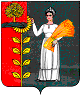 РОССИЙСКАЯ ФЕДЕРАЦИЯ СОВЕТ ДЕПУТАТОВ СЕЛЬСКОГО ПОСЕЛЕНИЯМАЗЕЙСКИЙ СЕЛЬСОВЕТДобринского муниципального района Липецкой области36- сессия депутатов шестого созываР Е Ш Е Н И Еот   « 21 »  декабря 2023г                                                                             №  128 -рсО Бюджете сельского поселения Мазейский сельсовет Добринского муниципального района Липецкой области Российской Федерациина 2024 год и на плановый период 2025 и 2026 годовРассмотрев представленный администрацией сельского поселения Мазейский сельсовет проект решения «О Бюджете сельского поселения Мазейский сельсовет Добринского муниципального района Липецкой области Российской Федерации на 2024 год и на плановый период 2025 и 2026 годов», руководствуясь Положением «О бюджетном процессе сельского поселения Мазейский сельсовет», Уставом сельского поселения Мазейский сельсовет Добринского муниципального района, учитывая рекомендации публичных слушаний и постоянных комиссий, Совет депутатов сельского поселения Мазейский сельсоветРЕШИЛ:     1.Принять Бюджет сельского поселения Мазейский сельсовет Добринского муниципального района Липецкой области Российской Федерации на 2024 год и на плановый период 2025 и 2026 годов (прилагается)     2.Направить указанный нормативно-правовой акт главе сельского поселения для подписания и официального обнародования.     3.Настоящее решение вступает в силу с 1 января 2024 года.Председатель Совета депутатов   сельского поселения  Мазейский сельсовет                                                              А.Н. НикитинПринят	 Решением Совета депутатов сельского поселения Мазейский сельсоветДобринского муниципального районаЛипецкой области Российской Федерации № 128 -рс  от   21.12.2023 г.БЮДЖЕТсельского поселения Мазейский сельсовет Добринского муниципального района Липецкой области Российской Федерации на 2024 год и на плановый период 2025 и 2026 годов  Статья 1. Основные характеристики бюджета сельского поселения на 2024 год и на плановый период 2025 и 2026годов1.Утвердить основные характеристики бюджета сельского поселения на 2024 год:1)общий объем доходов бюджета сельского поселения в сумме 9 056 896,62 рублей, в том числе безвозмездные поступления в сумме 6 662 896,62 рублей;  2)общий объем расходов бюджета сельского поселения в сумме 9 056 896,62 рублей;2.Утвердить основные характеристики бюджета сельского поселения на плановый период 2025 и 2026 годов:1) общий объем доходов бюджета сельского поселения на 2025 год в сумме 7 877 391,77 рублей, в том числе безвозмездные поступления в сумме 5 425 391,77 рублей и на 2026 год в сумме 7 980 584,54 рублей, в том числе безвозмездные поступления в сумме 5 472 584,54 рублей;2)общий объем расходов бюджета сельского поселения на 2025год в сумме7 877 391,77 рублей, в том числе условно утвержденные расходы в сумме 218 042,45 рублей и на 2026 год в сумме 7 980 584,54 рублей, в том числе условно утвержденные расходы в сумме 425 635,22 рублей.Статья 2.    Доходы бюджета сельского поселения на 2024 год и на плановый период 2025 и 2026 годов1.Утвердить объем плановых назначений бюджета сельского поселения по видам доходов на 2024 год и на плановый период 2025 и 2026 годов согласно приложению 1 к настоящему решению;  2. Утвердить объем безвозмездных поступлений в доходы бюджета сельского поселения на 2024 год в сумме 6 662 896,62 рублей, на 2025 год в сумме 5 425 391,77 рублей, на 2026 год в сумме 5 472 584,54 рублей.3. Утвердить объем межбюджетных трансфертов, предусмотренных к получению из областного бюджета на 2024 год в сумме 6 040 965,62 рублей, на 2025 год в сумме 5 425 391,77 рублей и на 2026 год в сумме 5 472 584,54 рублей согласно приложению 2 к настоящему решению;  4. Утвердить объем межбюджетных трансфертов, предусмотренных к получению из районного бюджета на 2024 год в сумме 621 931,00 рубля согласно приложению 3 к настоящему решению.Статья 3. Бюджетные ассигнования бюджета сельского поселения на 2024 год и на плановый период 2025 и 2026 годов1.Утвердить распределение бюджетных ассигнований сельского поселения по разделам и подразделам классификации расходов бюджетов Российской Федерации на 2024 год и на плановый период 2025 и 2026 годов согласно приложению 4 к настоящему решению;  2.Утвердить ведомственную структуру расходов бюджета сельского поселения на 2024 год и на плановый период 2025 и 2026 годов согласно приложению 5 к настоящему решению;  3.Утвердить распределение расходов бюджета сельского поселения по разделам, подразделам, целевым статьям (муниципальным программам и непрограммным направлениям деятельности), группам видов расходов классификации расходов бюджетов Российской Федерации на 2024 год и на плановый период 2025 и 2026 годов согласно приложению 6 к настоящему решению;  4.Утвердить распределение бюджетных ассигнований по целевым статьям (муниципальным программам сельского поселения и непрограммным  направлениям деятельности), группам видов расходов, разделам, подразделам классификации расходов бюджетов Российской Федерации на 2024 год и на плановый период 2025 и 2026 годов согласно приложению 7 к настоящему решению.           5. Утвердить объем бюджетных ассигнований Дорожного фонда на 2024 год в сумме 621 931,00 рублей.6.Утвердить объем межбюджетных трансфертов, передаваемых бюджету муниципального района из бюджета сельского поселения на осуществление части полномочий по решению вопросов местного значения на 2024 год в сумме 1 939 833,00 рублей, на 2025 год  в сумме    1 845 897,00 рублей и на 2026 год в сумме 1 845 897,00 рублей согласно приложению 8 к настоящему решению. Статья 4. Муниципальные внутренние заимствования, муниципальный внутренний долг и предоставление муниципальных гарантий сельского поселения1. Утвердить верхний предел муниципального внутреннего долга сельского поселения на 1 января 2025 года в сумме 0,00 рублей, в том числе верхний предел долга по муниципальным гарантиям сельского поселения в сумме 0,00 рублей.2. Утвердить верхний предел муниципального внутреннего долга сельского поселения на 1 января 2026 года в сумме 0,00 рублей, в том числе верхний предел долга по муниципальным гарантиям сельского поселения в сумме 0,00 рублей.3. Утвердить верхний предел муниципального внутреннего долга сельского поселения на 1 января 2027 года в сумме 0,00 рублей, в том числе верхний предел долга по муниципальным гарантиям сельского поселения в сумме 0,00 рублей.Статья 5. Особенности исполнения бюджета сельского поселения1.Установить перечень расходов бюджета сельского поселения, подлежащих финансированию в первоочередном порядке: заработная плата и начисления на нее, оплата коммунальных услуг, безвозмездные перечисления бюджету Добринского муниципального района.2.  Осуществлять доведение лимитов бюджетных обязательств до главных распорядителей средств бюджета сельского поселения по расходам, указанным в части 1 настоящей статьи. По остальным расходам доведение лимитов бюджетных обязательств, производить с учетом ожидаемого исполнения бюджета сельского поселения.Установить в соответствии с частью 3 статьи 217 Бюджетного кодекса Российской Федерации, что основанием для внесения изменений в показатели сводной бюджетной росписи сельского поселения, связанные с особенностями исполнения бюджета сельского поселения и (или) перераспределения бюджетных ассигнований между главными распорядителями средств бюджета сельского поселения без внесения изменений в настоящее решение является:- передача полномочий по финансированию отдельных учреждений, мероприятий или расходов;- уточнение межбюджетных трансфертов из федерального, областного и районного бюджетов;- перераспределение бюджетных ассигнований, предусмотренных главным распорядителям средств бюджета поселения, в пределах общего объема бюджетных ассигнований на реализацию муниципальной программы в целях софинансирования субсидий и иных межбюджетных трансфертов из федерального и областного бюджетов;- перераспределение бюджетных ассигнований, предусмотренных на выполнение условий софинансирования по реализации национальных проектов между главными распорядителями средств бюджета поселения, разделами, подразделами, целевыми статьями и видами расходов классификации расходов бюджетов.4. Установить, что в соответствии со статьей 242.26 Бюджетного кодекса Российской Федерации казначейскому сопровождению подлежат:- авансовые платежи по муниципальным контрактам, источником финансового обеспечения которых являются предоставляемые из бюджета сельского поселения средства (за исключением средств, указанных в  Федеральном законе "О федеральном бюджете на 2024 год и на плановый период 2025 и 2026 годов"), заключаемым на сумму 100 000 000,00 руб. и более, предметом которых является капитальный ремонт, реконструкция и строительство, а также авансовые платежи по контрактам (договорам) о поставке товаров, выполнении работ, оказании услуг, заключаемым на сумму более 5 000 000,00 руб. исполнителями и соисполнителями в рамках исполнения указанных муниципальных контрактов;- авансовые платежи по контрактам (договорам), источником финансового обеспечения которых являются субсидии, предоставляемые в соответствии с абзацем вторым пункта 1 статьи 78.1 Бюджетного кодекса Российской Федерации, заключаемым для обеспечения муниципальных нужд бюджетными и автономными учреждениями сельского поселения, лицевые счета которым открыты в администрации сельского поселения, на сумму 100 000 000,00 руб. и более, предметом которых является капитальный ремонт, реконструкция и строительство, а также авансовые платежи по контрактам (договорам) о поставке товаров, выполнении работ, оказании услуг, заключаемым на сумму более 5 000 000,00 руб. исполнителями и соисполнителями в рамках исполнения указанных контрактов (договоров);- расчеты по муниципальным контрактам, расчеты по контрактам (договорам), заключаемым муниципальными бюджетными и автономными учреждениями, источником финансового обеспечения которых являются межбюджетные трансферты, имеющие целевое назначение, предоставляемые из  бюджета сельского поселения (за исключением средств, указанных в Федеральном законе "О федеральном бюджете на 2024 год и на плановый период 2025 и 2026 годов"), заключаемые на сумму 100 000 000,00 руб. и более, предметом которых является капитальный ремонт, реконструкция и строительство, а также расчеты по муниципальным контрактам (контрактам, договорам) о поставке товаров, выполнении работ, оказании услуг, заключаемым на сумму более 5 000 000,00 руб. исполнителями и соисполнителями в рамках исполнения указанных муниципальных контрактов (контрактов, договоров).5.Бюджетные ассигнования на исполнение публичных нормативных обязательств в бюджете на 2024 год не предусмотрены.Статья 6. Вступление в силу настоящего решенияНастоящее решение вступает в силу с 1 января 2024 года.Глава сельского поселения Мазейский сельсовет                                                                       Н.И.ТимиревПриложение № 1
                                                         к бюджету сельского поселения                                                          Мазейский сельсовет Добринского                                   муниципального района Липецкой                                                     области Российской Федерации   на  2024 год  и  на плановый период 2025 и 2026 годовОбъем плановых назначений    бюджета сельского поселения по видам доходов на 2024 год и на плановый период 2025 и 2026 годовруб.Приложение № 2	к бюджету сельского поселения                                                                                                    Мазейский сельсовет Добринского                                                                                         муниципального района Липецкой                                                                                            области Российской Федерации   на                                                                                     2024 год и на плановый период 2025 и 2026 годовОбъем межбюджетных трансфертов, предусмотренных к получениюиз областного бюджета на 2024 год и на плановый период 2025 и 2026 годов                                                                                                                      руб.Приложение № 3                                                                                                   к бюджету сельского поселения                                                                                                    Мазейский сельсовет Добринского                                                                                         муниципального района Липецкой                                                                                            области Российской Федерации   на                                                                                     2024 год и на плановый период 2025 и 2026 годовОбъем межбюджетных трансфертов, предусмотренных к получениюиз районного бюджета на 2024 год	                           руб.Приложение №4	                                                                                      к бюджету сельского поселения                                                                                                           Мазейский сельсовет Добринского                                                                                                  муниципального района Липецкой                                                                                                   области Российской Федерации   на                                                                                   2024 год и на плановый период 2025 и 2026 годовРаспределение бюджетных ассигнований сельского поселенияпо разделам и подразделам классификации расходов бюджетов Российской  Федерации на 2024 год и  на плановый период 2025 и 2026 годов	руб.Приложение №5                                                                                                   к бюджету сельского поселения                                                                                                     Мазейский сельсовет Добринского                                                                              муниципального района Липецкой                                                                                            области Российской Федерации   на                                                                                    2024 год и на плановый период 2025 и 2026 годовВЕДОМСТВЕННАЯ   СТРУКТУРАрасходов бюджета сельского поселения на 2024 год и на плановый период 2025 и 2026годов						                                                                                руб.Приложение №6                                                                                                   к бюджету сельского поселения                                                                                                    Мазейский сельсовет Добринского                                                                                         муниципального района Липецкой                                                                                            области Российской Федерации   на                                                                                    2024 год и на плановый период 2025 и 2026 годовРаспределение расходов бюджета сельского поселения по разделам, подразделам,целевым статьям (муниципальным программам и непрограммным направлениям деятельности), группам видов расходов классификации расходовбюджетов Российской Федерации   на 2024 год и на плановый период 2025 и 2026 годов			                                                                                                                            руб.Приложение № 7к бюджету сельского поселенияМазейский сельсовет Добринскогомуниципального района Липецкойобласти Российской Федерации   на2024 год и на плановый период 2025 и 2026 годовПриложение № 8                                                                                                   к бюджету сельского поселения                                                                                                    Мазейский сельсовет Добринского                                                                                         муниципального района Липецкой                                                                                            области Российской Федерации   на                                                                                   2024 год и на плановый период 2025 и 2026 годовОбъем межбюджетных трансфертов, передаваемых бюджетумуниципального района из бюджета сельского поселенияна осуществление части полномочий по решениювопросов местного значения на 2024 год и на плановый период 2025 и 2026 годов			руб.Код бюджетной классификацииНаименование показателей                          2024 год                         2025 год                       2026 годНалоговые доходы2 394 000,002 452 000,002 508 000,00000101 02000 00 0000 110Налог на доходы с физических лиц300 000,00310 000,00320 000,00000105 01000 00 0000 110Налог, взимаемый в связи с применением упрощенной системы налогообложения1 100 000,001 140 000,001 180 000,00000105 03000 00 0000 110Единый сельскохозяйственный налог150 000,00156 000,00162 000,00000106 01000 00 0000 110Налог на имущество с физических лиц80 000,0080 000,0080 000,00000106 06000 00 0000 110Земельный налог764 000,00766 000,00766 000,000001 00 00000 00 0000 000Итого собственных доходов2 394 000,002 452 000,002 508 000,000002 00 00000 00 0000 000Безвозмездные поступления6 662 896,625 425 391,775 472 584,54ВСЕГО ДОХОДОВ9 056 896,627 877 391,777 980 584,54Наименование2024 год2025 год2026 годДотации бюджетам сельских поселений на поддержку  мер  по  обеспечению  сбалансированности   бюджетов  407 039,000,000,00Дотации бюджетам сельских поселений на выравнивание бюджетной обеспеченности из бюджета субъекта Российской Федерации3 568 966,333 348 415,133 380 045,67Субвенции бюджетам сельских поселений на осуществление первичного воинского учета органами местного самоуправления поселений, муниципальных и городских округов135 000,00147 000,00162 600,00Субсидии местным бюджетам на реализацию муниципальных программ, направленныхна организацию благоустройства территорий поселений, муниципальных и городских округов1 918 734,301 918 734,301 918 734,30Субсидии на реализацию мероприятий по совершенствованию муниципального управления11 225,9911 242,3411 204,57ВСЕГО6 040 965,625 425 391,775 472 584,54Наименование   2024 годМежбюджетные трансферты на выполнение полномочий по содержанию автомобильных дорог общего пользования местного значения в границах поселений621 931,00ВСЕГО621 931,00НаименованиеРазделПодраздел2024 год2025 год2026 годВсего9 056 896,627 877 391,777 980 584,54Общегосударственные вопросы013 921 695,003 671 712,003 671 712,00Функционирование высшего должностного лица субъекта Российской Федерации и муниципального образования01021 047 011,00992 427,00992 427,00Функционирование Правительства Российской Федерации, высших исполнительных органов субъектов Российской Федерации, местных администраций01042 704 824,002 511 305,002 511 305,00Обеспечение деятельности финансовых, налоговых и таможенных органов и органов финансового(финансово-бюджетного) надзора0106142 860,00140 980,00140 980,00Другие общегосударственные вопросы011327 000,0027 000,0027 000,00Национальная оборона02135 000,00147 000,00162 600,00Мобилизационная и вневойсковая подготовка0203135 000,00147 000,00162 600,00Национальная экономика04621 931,000,000,00Дорожное хозяйство (дорожные фонды)0409621 931,000,000,00Жилищно-коммунальное хозяйство052 585 297,622 139 720,322 019 720,32Благоустройство05032 585 297,622 139 720,322 019 720,32Культура, кинематография081 792 973,001 700 917,001 700 917,00Культура 08011 792 973,001 700 917,001 700 917,00Условно утвержденные расходы0,00218 042,45425 635,22Условно утвержденные расходы0,00218 042,45425 635,22НаименованиеГлавныйраспорядительРазделПодразделЦелевая статьяВид расходов2024 год2025 год2026 годАдминистрация сельского поселения Мазейский сельсовет Добринского муниципального района Липецкой области Российской Федерации, всего9099 056 896,627 877 391,777 980 584,54Общегосударственные вопросы909013 921 695,003 671 712,003 671 712,00Функционирование высшего должностного лица субъекта Российской Федерации и муниципального образования90901021 047 011,00992 427,00992 427,00Непрограммные расходы бюджета сельского поселения909010299 0 00 000001 047 011,00992 427,00992 427,00Обеспечение деятельности органов местного самоуправления сельского поселения 909010299 1 00 000001 047 011,00992 427,00992 427,00Обеспечение деятельности главы местной администрации (исполнительно-распорядительного органа муниципального образования) 909010299 1 00 000501 047 011,00992 427,00992 427,00Расходы на выплаты персоналу в целях обеспечения выполнения функций государственными (муниципальными) органами, казенными учреждениями, органами управления государственными внебюджетными фондами909010299 1 00 000501001 047 011,00992 427,00992 427,00Функционирование Правительства Российской Федерации, высших исполнительных органов субъектов Российской Федерации, местных администраций90901042 704 824,002 511 305,002 511 305,00Непрограммные расходы бюджета сельского поселения909010499 0 00 000002 704 824,002 511 305,002 511 305,00Иные непрограммные мероприятия 909010499 9 00 000002 704 824,002 511 305,002 511 305,00Расходы на выплаты по оплате труда работников органов местного самоуправления 909010499 9 00 001102 106 883,001 857 072,001 857 072,00Расходы на выплаты персоналу в целях обеспечения выполнения функций государственными (муниципальными) органами, казенными учреждениями, органами управления государственными внебюджетными фондами909010499 9 00 001101002 106 883,001 857 072,001 857 072,00Расходы на обеспечение функций органов местного самоуправления (за исключением расходов на выплаты по оплате труда работников указанных органов)909010499 9 00 00120597 941,00654 233,00654 233,00Закупка товаров, работ и услуг для обеспечения государственных (муниципальных) нужд909010499 9 00 00120200595 503,00651 795,00651 795,00Иные бюджетные ассигнования909010499 9 00 001208002 438,002 438,002 438,00Обеспечение деятельности финансовых, налоговых и таможенных органов и органов финансового (финансово-бюджетного) надзора9090106142 860,00140 980,00140 980,00Непрограммные расходы бюджета сельского поселения909010699 0 00 00000142 860,00140 980,00140 980,00Иные непрограммные мероприятия909010699 9 00 00000142 860,00140 980,00140 980,00Межбюджетные трансферты бюджету муниципального района из бюджета сельского поселения на осуществление части полномочий по решению вопросов местного значения в соответствии с заключенным соглашением 909010699 9 00 00130142 860,00140 980,00140 980,00Межбюджетные трансферты909010699 9 00 00130500142 860,00140 980,00140 980,00Другие общегосударственные вопросы909011327 000,0027 000,0027 000,00Муниципальная программа сельского поселения «Устойчивое развитие территории сельского поселения Мазейский сельсовет на 2019-2026 годы»909011301 0 00 0000023 000,0023 000,0023 000,00Подпрограмма «Обеспечение реализации муниципальной политики на территории сельского поселения Мазейский  сельсовет»909011301 4 00 0000023 000,0023 000,0023 000,00Основное мероприятие «Приобретение программного обеспечения,  услуг по сопровождению сетевого программного обеспечения в сельском поселении»909011301 4 02 0000017 000,0017 000,0017 000,00Приобретение программного обеспечения по электронному ведению похозяйственного учета 909011301 4 02 S679017 000,0017 000,0017 000,00Закупка товаров, работ и услуг для обеспечения государственных (муниципальных) нужд909011301 4 02 S679020017 000,0017 000,0017 000,00Основное мероприятие «Разработка документации и экологическое сопровождение по охране окружающей природной среды»9090113014 04 000006 000,006 000,006 000,00Расходы по разработке документации и экологическому сопровождению по охране окружающей природной среды909011301 4 04 202806 000,006 000,006 000,00Закупка товаров, работ и услуг для обеспечения государственных (муниципальных) нужд909011301 4 04 202802006 000,006 000,006 000,00Непрограммные расходы бюджета сельского поселения909011399 0 00 000004 000,004 000,004 000,00Иные непрограммные мероприятия909011399 9 00 000004 000,004 000,004000,00Межбюджетные трансферты бюджету муниципального района на осуществление полномочий в части закупок товаров, работ, услуг конкурентными способами определения поставщиков (подрядчиков, исполнителей) в соответствии с заключенным соглашением 909011399 9 00 071004 000,004000,00    4000,00Межбюджетные трансферты909011399 9 00 071005004 000,004 000,004 000,00Национальная оборона90902135 000,00147 000,00162 600,00Мобилизационная  и вневойсковая подготовка9090203135 000,00147 000,00162 600,00Непрограммные расходы бюджета сельского поселения909020399 0 00 00000135 000,00147 000,00162 600,00Иные непрограммные мероприятия 909020399 9 00 00000135 000,00147 000,00162 600,00Осуществление первичного воинского учета на территориях, где отсутствуют военные комиссариаты909020399 9 00 51180135 000,00147 000,00162 600,00Расходы на выплаты персоналу в целях обеспечения выполнения функций государственными (муниципальными) органами, казенными учреждениями, органами управления государственными внебюджетными фондами909020399 9 00 51180100123 600,00135 600,00151 200,00Закупка товаров, работ и услуг для  обеспечения государственных (муниципальных) нужд909020399 9 00 5118020011 400,0011 400,0011 400,00Национальная экономика90904621 931,000,000,00Дорожное хозяйство (дорожные фонды)9090409621 931,000,000,00Муниципальная программа сельского поселения «Устойчивое развитие территории сельского поселения Мазейский сельсовет на 2019-2026 годы»9090409010 00 00000621 931,000,000,00Подпрограмма «Обеспечение населения качественной, развитой инфраструктурой и повышение уровня благоустройства территории сельского поселения Мазейский  сельсовет»9090409011 00 00000621 931,000,000,00Основное мероприятие «Содержание  инженерной инфраструктуры сельского поселения Мазейский сельсовет»909040901 1 01 00000621 931,000,000,00Расходы на содержание дорог909040901 1 01 41100621 931,000,000,00Закупка товаров, работ и услуг для  обеспечения государственных (муниципальных) нужд909040901 1 01 41100200621 931,000,000,00Жилищно-коммунальное хозяйство909052 585 297,622 139 720,322 019 720,32Благоустройство90905032 585 297,622 139 720,322 019 720,32Муниципальная программа сельского поселения «Устойчивое развитие территории сельского поселения Мазейский сельсовет на 2019-2026 годы»909050301 0 00 000002 585 297,62  2 139 720,322 019 720,32Подпрограмма «Обеспечение населения качественной, развитой инфраструктурой и повышение уровня благоустройства территории сельского поселения Мазейский  сельсовет»909050301 1 00 000002 585 297,622 139 720,322 019 720,32Основное мероприятие «Текущие расходы на содержание и поддержание в рабочем состоянии систем уличного освещения сельского поселения»909050301 1 02 00000543 518,00120 000,000,00Расходы на уличное освещение 909050301 1 02 20010543 518,00120 000,000,00Закупка товаров, работ и услуг для обеспечения государственных (муниципальных) нужд909050301 1 02 20010200543 518,00120 000,000,00Основное мероприятие «Прочие мероприятия по благоустройств сельского поселения»909050301 1 05 0000022 059,300,000,00Реализация направления расходов основного мероприятия «Прочие мероприятия по благоустройству сельского поселения»909050301 1 05 9999922 059,300,000,00Закупка товаров, работ и услуг для обеспечения государственных (муниципальных) нужд909050301 1 05 9999920022 059,300,000,00Региональный проект «Формирование комфортной городской среды»909050301 1 F2 000002 019 720,322 019 720,322 019 720,32Обустройство сквера у памятника погибшим воинам по ул.Центральная, с.Мазейка 909050301 1 F2А55512 019 720,322 019 720,322 019 720,32Закупка товаров, работ и услуг для обеспечения государственных (муниципальных) нужд909050301 1 F2А55512002 019 720,322 019 720,322 019 720,32Культура, кинематография 909081 792 973,001 700 917,001 700 917,00Культура 90908011 792 973,001 700 917,001 700 917,00Муниципальная программа сельского поселения «Устойчивое развитие терри-тории сельского поселения Мазейский сельсовет на 2019-2026 годы»909080101 0 00 000001 792 973,001 700 917,001 700 917,00Подпрограмма «Развитие социальной сферы на территории сельского поселения Мазейский сельсовет»909080101 2 00 000001 792 973,001 700 917,001 700 917,00Основное мероприятие «Создание условий и проведение мероприятий, направленных на развитие культуры сельского поселения»909080101 2 02 000001 792 973,001 700 917,001 700 917,00Межбюджетные трансферты бюджету муниципального района на осуществление полномочий в части создания условий для организации досуга и обеспечения жителей поселений услугами организаций культуры в соответствии с заключенным соглашением909080101 2 02 091001 792 973,001 700 917,001 700 917,00Межбюджетные трансферты909080101 2 02 091005001 792 973,001 700 917,001 700 917,00Условно утвержденные расходы0,00218 042 ,45425 635,22Условно утвержденные расходы0,00218 042,45425 635,22Непрограммные расходы бюджета сельского поселения0,00218 042,45425 635,22Иные непрограммные мероприятия 0,00218 042,45425 635,22Условно утвержденные расходы0,00218 042,45425 635,22Иные бюджетные ассигнования0,00218 042,45425 635,22НаименованиеРазделПодразделЦелевая статьяВид расходов2024 год2025 год2026 годАдминистрация сельского поселения Мазейский сельсовет Добринского муниципального района Липецкой области Российской Федерации, всего9 056 896,627 877 391,777 980 584,54Общегосударственные вопросы013 921 695,003 671 712,003 671 712,00Функционирование высшего должностного лица субъекта Российской Федерации и муниципального образования01021 047 011,00992 427,00992 427,00Непрограммные расходы бюджета сельского поселения010299 0 00 000001 047 011,00992 427,00992 427,00Обеспечение деятельности органов местного самоуправления сельского поселения 010299 1 00 000001 047 011,00992 427,00992 427,00Обеспечение деятельности главы местной администрации (исполнительно-распорядительного органа муниципального образования) 010299 1 00 000501 047 011,00992 427,00992 427,00Расходы на выплаты персоналу в целях обеспечения выполнения функций государственными (муниципальными) органами, казенными учреждениями, органами управления государственными внебюджетными фондами010299 1 00 000501001 047 011,00992 427,00992 427,00Функционирование Правительства Российской Федерации, высших исполнительных органов субъектов Российской Федерации, местных администраций01042 704 824,002 511 305,002 511 305,00Непрограммные расходы бюджета сельского поселения010499 0 00 000002 704 824,002 511 305,002 511 305,00Иные непрограммные мероприятия 010499 9 00 000002 704 824,002 511 305,002 511 305,00Расходы на выплаты по оплате труда работников органов местного самоуправления 010499 9 00 001102 106 883,001 857 072,001 857 072,00Расходы на выплаты персоналу в целях обеспечения выполнения функций государственными (муниципальными) органами, казенными учреждениями, органами управления государственными внебюджетными фондами010499 9 00 001101002 106 883,001 857 072,001 857 072,00Расходы на обеспечение функций органов местного самоуправления (за исключением расходов на выплаты по оплате труда работников указанных органов)010499 9 00 00120597 941,00654 233,00654 233,00Закупка товаров, работ и услуг для обеспечения государственных (муниципальных) нужд010499 9 00 00120200595 503,00651 795,00651 795,00Иные бюджетные ассигнования010499 9 00 001208002 438,002 438,002 438,00Обеспечение деятельности финансовых, налоговых и таможенных органов и органов финансового (финансово-бюджетного) надзора0106142 860,00140 980,00140 980,00Непрограммные расходы бюджета сельского поселения010699 0 00 00000142 860,00140 980,00140 980,00Иные непрограммные мероприятия010699 9 00 00000142 860,00140 980,00140 980,00Межбюджетные трансферты бюджету муниципального района из бюджета сельского поселения на осуществление части полномочий по решению вопросов местного значения в соответствии с заключенным соглашением 010699 9 00 00130142 860,00140 980,00140 980,00Межбюджетные трансферты010699 9 00 00130500142 860,00140 980,00140 980,00Другие общегосударственные вопросы011327 000,0027 000,0027 000,00Муниципальная программа сельского поселения «Устойчивое развитие территории сельского поселения Мазейский сельсовет на 2019-2026 годы»011301 0 00 0000023 000,0023 000,0023 000,00Подпрограмма «Обеспечение реализации муниципальной политики на территории сельского поселения Мазейский  сельсовет»011301 4 00 0000023 000,0023 000,0023 000,00Основное мероприятие «Приобретение программного обеспечения,  услуг по сопровождению сетевого программного обеспечения в сельском поселении»011301 4 02 0000017 000,0017 000,0017 000,00Приобретение программного обеспечения по электронному ведению похозяйственного учета 011301 4 02 S679017 000,0017 000,0017 000,00Закупка товаров, работ и услуг для обеспечения государственных (муниципальных) нужд011301 4 02 S679020017 000,0017 000,0017 000,00Основное мероприятие «Разработка документации и экологическое сопровождение по охране окружающей природной среды»0113014 04 000006 000,006 000,006 000,00Расходы по разработке документации и экологическому сопровождению по охране окружающей природной среды011301 4 04 202806 000,006 000,006 000,00Закупка товаров, работ и услуг для обеспечения государственных (муниципальных) нужд011301 4 04 202802006 000,006 000,006 000,00Непрограммные расходы бюджета сельского поселения011399 0 00 000004 000,004 000,004 000,00Иные непрограммные мероприятия011399 9 00 000004 000,004 000,004000,00Межбюджетные трансферты бюджету муниципального района на осуществление полномочий в части закупок товаров, работ, услуг конкурентными способами определения поставщиков (подрядчиков, исполнителей) в соответствии с заключенным соглашением 011399 9 00 071004 000,004000,00    4000,00Межбюджетные трансферты011399 9 00 071005004 000,004 000,004 000,00Национальная оборона02135 000,00147 000,00162 600,00Мобилизационная  и вневойсковая подготовка0203135 000,00147 000,00162 600,00Непрограммные расходы бюджета сельского поселения020399 0 00 00000135 000,00147 000,00162 600,00Иные непрограммные мероприятия 020399 9 00 00000135 000,00147 000,00162 600,00Осуществление первичного воинского учета на территориях, где отсутствуют военные комиссариаты020399 9 00 51180135 000,00147 000,00162 600,00Расходы на выплаты персоналу в целях обеспечения выполнения функций государственными (муниципальными) органами, казенными учреждениями, органами управления государственными внебюджетными фондами020399 9 00 51180100123 600,00135 600,00151 200,00Закупка товаров, работ и услуг для  обеспечения государственных (муниципальных) нужд020399 9 00 5118020011 400,0011 400,0011 400,00Национальная экономика04621 931,000,000,00Дорожное хозяйство (дорожные фонды)0409621 931,000,000,00Муниципальная программа сельского поселения «Устойчивое развитие территории сельского поселения Мазейский сельсовет на 2019-2026 годы»0409010 00 00000621 931,000,000,00Подпрограмма «Обеспечение населения качественной, развитой инфраструктурой и повышение уровня благоустройства территории сельского поселения Мазейский  сельсовет»0409011 00 00000621 931,000,000,00Основное мероприятие «Содержание  инженерной инфраструктуры сельского поселения Мазейский сельсовет»040901 1 01 00000621 931,000,000,00Расходы на содержание дорог040901 1 01 41100621 931,000,000,00Закупка товаров, работ и услуг для  обеспечения государственных (муниципальных) нужд040901 1 01 41100200621 931,000,000,00Жилищно-коммунальное хозяйство052 585 297,622 139 720,322 019 720,32Благоустройство05032 585 297,622 139 720,322 019 720,32Муниципальная программа сельского поселения «Устойчивое развитие территории сельского поселения Мазейский сельсовет на 2019-2026 годы»050301 0 00 000002 585 297,62  2 139 720,322 019 720,32Подпрограмма «Обеспечение населения качественной, развитой инфраструктурой и повышение уровня благоустройства территории сельского поселения Мазейский  сельсовет»050301 1 00 000002 585 297,622 139 720,322 019 720,32Основное мероприятие «Текущие расходы на содержание и поддержание в рабочем состоянии систем уличного освещения сельского поселения»050301 1 02 00000543 518,00120 000,000,00Расходы на уличное освещение 050301 1 02 20010543 518,00120 000,000,00Закупка товаров, работ и услуг для обеспечения государственных (муниципальных) нужд050301 1 02 20010200543 518,00120 000,000,00Основное мероприятие «Прочие мероприятия по благоустройств сельского поселения»050301 1 05 0000022 059,300,000,00Реализация направления расходов основного мероприятия «Прочие мероприятия по благоустройству сельского поселения»050301 1 05 9999922 059,300,000,00Закупка товаров, работ и услуг для обеспечения государственных (муниципальных) нужд050301 1 05 9999920022 059,300,000,00Региональный проект «Формирование комфортной городской среды»050301 1 F2 000002 019 720,322 019 720,322 019 720,32Обустройство сквера у памятника погибшим воинам по ул.Центральная, с.Мазейка050301 1 F2А55512 019 720,322 019 720,322 019 720,32Закупка товаров, работ и услуг для обеспечения государственных (муниципальных) нужд050301 1 F2А55512002 019 720,322 019 720,322 019 720,32Культура, кинематография 081 792 973,001 700 917,001 700 917,00Культура 08011 792 973,001 700 917,001 700 917,00Муниципальная программа сельского поселения «Устойчивое развитие терри-тории сельского поселения Мазейский сельсовет на 2019-2026 годы»080101 0 00 000001 792 973,001 700 917,001 700 917,00Подпрограмма «Развитие социальной сферы на территории сельского поселения Мазейский сельсовет»080101 2 00 000001 792 973,001 700 917,001 700 917,00Основное мероприятие «Создание условий и проведение мероприятий, направленных на развитие культуры сельского поселения»080101 2 02 000001 792 973,001 700 917,001 700 917,00Межбюджетные трансферты бюджету муниципального района на осуществление полномочий в части создания условий для организации досуга и обеспечения жителей поселений услугами организаций культуры в соответствии с заключенным соглашением080101 2 02 091001 792 973,001 700 917,001 700 917,00Межбюджетные трансферты080101 2 02 091005001 792 973,001 700 917,001 700 917,00Условно утвержденные расходы0,00218 042 ,45425 635,22Условно утвержденные расходы0,00218 042,45425 635,22Непрограммные расходы бюджета сельского поселения0,00218 042,45425 635,22Иные непрограммные мероприятия 0,00218 042,45425 635,22Условно утвержденные расходы0,00218 042,45425 635,22Иные бюджетные ассигнования0,00218 042,45425 635,22Распределение бюджетных ассигнований по целевым статьям (муниципальным программам сельского поселения и непрограммным направлениям деятельности), группам видов расходов, разделам, подразделам классификации расходов бюджетов Российской Федерации на 2024 и плановый период 2025 и 2026 годовРаспределение бюджетных ассигнований по целевым статьям (муниципальным программам сельского поселения и непрограммным направлениям деятельности), группам видов расходов, разделам, подразделам классификации расходов бюджетов Российской Федерации на 2024 и плановый период 2025 и 2026 годовРаспределение бюджетных ассигнований по целевым статьям (муниципальным программам сельского поселения и непрограммным направлениям деятельности), группам видов расходов, разделам, подразделам классификации расходов бюджетов Российской Федерации на 2024 и плановый период 2025 и 2026 годовРаспределение бюджетных ассигнований по целевым статьям (муниципальным программам сельского поселения и непрограммным направлениям деятельности), группам видов расходов, разделам, подразделам классификации расходов бюджетов Российской Федерации на 2024 и плановый период 2025 и 2026 годовРаспределение бюджетных ассигнований по целевым статьям (муниципальным программам сельского поселения и непрограммным направлениям деятельности), группам видов расходов, разделам, подразделам классификации расходов бюджетов Российской Федерации на 2024 и плановый период 2025 и 2026 годовРаспределение бюджетных ассигнований по целевым статьям (муниципальным программам сельского поселения и непрограммным направлениям деятельности), группам видов расходов, разделам, подразделам классификации расходов бюджетов Российской Федерации на 2024 и плановый период 2025 и 2026 годовРаспределение бюджетных ассигнований по целевым статьям (муниципальным программам сельского поселения и непрограммным направлениям деятельности), группам видов расходов, разделам, подразделам классификации расходов бюджетов Российской Федерации на 2024 и плановый период 2025 и 2026 годовРаспределение бюджетных ассигнований по целевым статьям (муниципальным программам сельского поселения и непрограммным направлениям деятельности), группам видов расходов, разделам, подразделам классификации расходов бюджетов Российской Федерации на 2024 и плановый период 2025 и 2026 годовРаспределение бюджетных ассигнований по целевым статьям (муниципальным программам сельского поселения и непрограммным направлениям деятельности), группам видов расходов, разделам, подразделам классификации расходов бюджетов Российской Федерации на 2024 и плановый период 2025 и 2026 годовРаспределение бюджетных ассигнований по целевым статьям (муниципальным программам сельского поселения и непрограммным направлениям деятельности), группам видов расходов, разделам, подразделам классификации расходов бюджетов Российской Федерации на 2024 и плановый период 2025 и 2026 годовРаспределение бюджетных ассигнований по целевым статьям (муниципальным программам сельского поселения и непрограммным направлениям деятельности), группам видов расходов, разделам, подразделам классификации расходов бюджетов Российской Федерации на 2024 и плановый период 2025 и 2026 годовруб.руб.руб.руб.руб.руб.руб.руб.руб.руб.руб.НаименованиеЦелевая статьяЦелевая статьяЦелевая статьяЦелевая статьяВид расходаРазделПодраздел2024 год2025 год2026 годНаименованиеМППМпОМНаправлениеВид расходаРазделПодраздел2024 год2025 год2026 годМуниципальная  программа сельского поселения «Устойчивое развитие территории сельского поселения Мазейский сельсовет на 2019-2026 годы»015 023 201,623 863 637,323 743 637,32Подпрограмма «Обеспечение населения качественной, развитой инфраструктурой и повышения уровня благоустройства территории сельского поселения Мазейский сельсовет»0113 207 228,622 139 720,322 019 720,32Основное мероприятие «Содержание инженерной инфраструктуры сельского поселения Мазейский сельсовет »01101621 931,000,000,00Расходы на содержание дорог (Закупка товаров, работ и услуг для обеспечения государственных (муниципальных) нужд)01101411002000409621 931,000,000,00Основное мероприятие «Текущие расходы на содержание, реконструкцию и поддержание в рабочем состоянии системы уличного освещения сельского поселения»01102543 518,00120 000,000,00Расходы на уличное освещение (Закупка товаров, работ и услуг для обеспечения государственных (муниципальных) нужд)01102200102000503543 518,00120 000,000,00Основное мероприятие «Прочие мероприятия по благоустройству сельского поселения»0110522 059,300,000,00Реализация направления расходов основного мероприятия «Прочие мероприятия по благоустройству сельского поселения» (Закупка товаров, работ и услуг для обеспечения государственных (муниципальных) нужд)0110599999200050322 059,300,000,00Региональный проект «Формирование комфортной городской среды»011F22 019 720,322 019 720,322 019 720,32Обустройство сквера у памятника погибшим воинам по ул.Центральная, с.Мазейка(Закупка товаров, работ и услуг для обеспечения государственных (муниципальных) нужд) 011F2A555120005032 019 720,322 019 720,322 019 720,32Подпрограмма «Развитие социальной сферы на территории сельского поселения Мазейский сельсовет»0121 792 973,001 700 917,001 700 917,00Основное мероприятие «Создание условий и проведение мероприятий, направленных на развитие культуры сельского поселения»012021 792 973,001 700 917,001 700 917,00Межбюджетные трансферты бюджету муниципального района на осуществление полномочий в части создания условий для организации досуга и обеспечения жителей поселений услугами организаций культуры в соответствии с заключенным соглашением  (Межбюджетные трансферты)012020910050008011 792 973,001 700 917,001 700 917,00Подпрограмма «Обеспечение реализации муниципальной политики на территории сельского поселения Мазейский сельсовет»01423 000,0023 000,0023 000,00Основное мероприятие «Приобретение программного обеспечения, услуг  по сопровождению сетевого программного обеспечения в сельском поселении»0140217 000,0017 000,0017 000,00Приобретение программного обеспечения по электронному ведению похозяйственного учета (Закупка товаров, работ и услуг для обеспечения государственных (муниципальных) нужд)01402S6790200011317 000,0017 000,0017 000,00Основное мероприятие «Разработка документации и экологическое сопровождение по охране окружающей природной среды»014046 000,006 000,00      6 000,00Расходы по разработке документации и экологическому сопровождению по охране окружающей природной среды(Закупка товаров, работ и услуг для обеспечения государственных (муниципальных) нужд)014042028020001136 000,006 000,00      6 000,00Итого по Муниципальным программам5 023 201,623 863 637,323 743 637,32Непрограммные расходы бюджета сельского поселения994 033 695,004 013 754,45 4 236 947,22Обеспечение деятельности органов местного самоуправления сельского поселения9911 047 011,00992 427,00992 427,00Обеспечение деятельности главы местной администрации (исполнительно-распорядительного органа муниципального образования)  (Расходы на выплаты персоналу в целях обеспечения выполнения функций государственными (муниципальными) органами, казенными учреждениями, органами управления государственными внебюджетными фондами)991000005010001021 047 011,00992 427,00    992 427,00Иные непрограммные мероприятия9992 986 684,003 021 327,453 244 520,22Условно утвержденные расходы (Иные бюджетные ассигнования)0,00218 042,45425 635,22Расходы на выплаты по оплате труда работников органов местного самоуправления  (Расходы на выплаты персоналу в целях обеспечения выполнения функций государственными (муниципальными) органами, казенными учреждениями, органами управления государственными внебюджетными фондами)999000011010001042 106 883,001 857 072,001 857 072,00Расходы на обеспечение функций органов местного самоуправления (за исключением расходов на выплаты по оплате труда работников указанных органов) (Закупка товаров, работ и услуг для обеспечения государственных (муниципальных) нужд)99900001202000104595 503,00651 795,00651 795,00Расходы на обеспечение функций органов местного самоуправления (за исключением расходов на выплаты по оплате труда работников указанных органов) (Иные бюджетные ассигнования)999000012080001042 438,002 438,002 438,00Межбюджетные трансферты бюджету муниципального района из бюджета  сельского поселения на осуществление части полномочий по решению вопросов местного значения в соответствии с заключенным соглашением (Межбюджетные трансферты)99900001305000106142 860,00140 980,00140 980,00Межбюджетные трансферты бюджету муниципального района на осуществление полномочий в части закупок товаров, работ,услуг конкурентными способами определения поставщиков (подрядчиков, исполнителей) в соответствии с заключенным соглашением  (Межбюджетные трансферты)999000710050001134 000,004 000,004 000,00Осуществление первичного воинского учета на территориях, где отсутствуют военные комиссариаты  (Расходы на выплату персоналу в целях обеспечения выполнения функций государственными (муниципальными) органами, казенными учреждениями, органами управления государственными внебюджетными фондами)99900511801000203123 600,00135 600,00151 200,00Осуществление первичного воинского учета на территориях, где отсутствуют военные комиссариаты  (Закупка товаров, работ и услуг для обеспечения государственных (муниципальных) нужд)9990051180200020311 400,0011 400,0011 400,00ВСЕГО9 056 896,627 877 391,777 980 584,54Наименование2024 год 2025 год 2026 годСодержание специалиста по осуществлению контроля над исполнением бюджетов поселений51 550,0050 980,0050 980,00Сопровождение информационных систем и программного обеспечения исполнения бюджетов поселений51 550,0050 980,0050 980,00Осуществление внешнего муниципального финансового контроля39 760,0039 020,0039 020,00Создание условий для организации досуга и обеспечения жителей поселения услугами организаций культуры1 792 973,001 700 917,001 700 917,00Осуществление закупок товаров, работ, услуг конкурентными способами определения поставщиков (подрядчиков, исполнителей)4 000,004 000,004 000,00 ВСЕГО:1 939 833,001 845 897,001 845 897,00